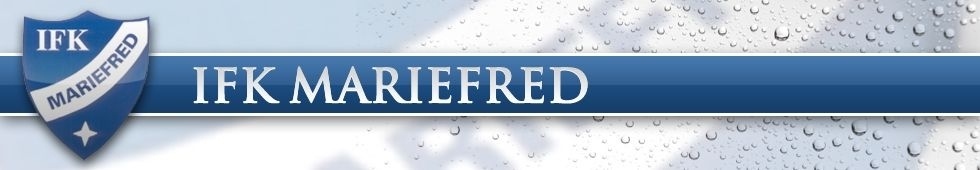 Protokoll för IFK Mariefreds innebandystyrelsenVar 					NärHammarens IP			 	2015-10-21NärvarandeAnnelie Lundell (ordförande)Göran Lindholm (kassör)Kerstin Furustig (kassör)
Henrik AspEkonomiSwedbank-kontot (Sparbanken Rekarne) nr 8270-1 004.754.914-2.Summa på banken (swedbank och plusgirot) totalt: ca 185 tkr. 
Snart kommer även från kommunen; Aktivitetsbidrag/utbildningsbidrag/domarbidrag på ca 15 tkr.Kerstin ska kolla upp möjligheterna med swish.Lagen så långt in i säsongFörsäkringAlla medlemmar i vår innebandysektion har en olycksfallsförsäkring som gäller vid träning, match, läger, cuper (även utomlands) och alla resor dit och hem. Försäkringsnr K63850 hos Folksam. Anmäl skada 0771-960 960INFO till allaFOTOGRAFERING av lagen tors 26 nov, mellan ca kl 17-20.Annelie kommer ut med ett schema för detta event lite senare.18 nov Ordförandekonferens
Annelie, är inbjuden till en Ordförandekonferens i Katrineholm ons 18 nov. Fram till dess vill hon ha input från lagen om hur de anser att det fungerar i respektive serie/sammandragsnivåer. Rätt nivå?/
Domartillsättningar/ matchtider/mm. Maila gärna. annelie.lundell@live.seNYTT från Snäs kommun!Susanne Källgren, som arbetar på Fritids administration, ansvar numera för bokningar av lokaler och anläggningar. Ni når henne på 0152-293 08 eller susanne.kallgren@strangnas.seNYTT från Snäs kommun! Berör Hammarens Sporthall: 
Det kommer bli nya rutiner runt ”hyllan” och kampsportslokalen på plan 2 på Hammaren. Kampsportslokalen har varit upplåst eftersom det är en utrymningsväg till personerna som vistas i kampsportslokalen och på ”hyllan” på plan 2. Detta har gjort att det blivit spring inne i kampsportslokalen av personer som inte bör vara där (och mattan har då blivit förstörd).En låscylinder kommer sättas in i dörren på kampsportslokalen och ett avspärrningsband kommer att sättas vid uppgången i trappan. Det innebär att man inte får vara på ”hyllan” när ingen verksamhet pågår och då kan kampsportslokalen vara låst. När man ska ha verksamhet i kampsportslokalen eller när vi i innebandyn vid match ska använda ”hyllan” så måste avspärrningsbandet tas bort och kampsportslokalen låsas upp. Ansvaret ligger på dem som ska använda ”hyllan” eller kampsportslokalen att ta bort avspärrningsbandet och låsa upp lokalen när verksamheten pågår och låsa, och spärra av när man är klar. IFK Mariefred har nu en nyckel som ska förvaras i kiosken om vi behöver använda ”hyllan” vid evenemang.Info från Huvudstyrelsen (HS) inom klubbenHS hade möte den 13 okt (Annelie närvarade), då pratades det om bollleks-aktiviteterna för barn 7 år och yngre. Det sades att vi ev skulle se över att till nästa säsong erbjuda ett ”gratis år” (Medlemskapet ska kosta dock).
Det efterfrågades också om inköp av en hjärtstartare. Vi skulle kolla kostnad och utbildning.
Skylt till Hammaren från Stallarholmsvägen ska snart sättas upp.
Klubben har träffat företagarföreningen om samarbete vid stadsevent.ÖvrigtKerstin IBIS-administratör.
Annelie har full access till Idrott Online och Laget.se (om  ni behöver hjälp)2 killar inom föreningen har genomfört en Domarkurs. De är nu på upplärning med Per-Erik vid sammandragen vi har på hemmaplan.Handbollen och Innebandyn har nu helt tagit över kök/kiosk-utrymmet av fotbollen. Vi har varsitt kylskåp. Frys för vi dela på. Märk tydligt upp era saker.Gemensamma saker att ta är kaffefilter och muggar som finns i sektionsskåpet.
Prova-på-innebandy ska genomföras 23 okt för icke spelandes.( resultat= 4 st på 3 h!!)Nästa event blir för ALLA (spelare/icke spelare) fre 20 nov kl 16-19.
Annelie ansvarar för detta event.Nästa möte med sektionen och styrelsen den 9 dec.Mötet avslutades
Mariefred 2015-10-21/ Annelie LundellIB Seriespel Pojkar Röd Klass D Gripsholm (P02)Grabbarna har spelat några matcher. Stor trupp. Många tränare. Lite tufft motstånd!IB Seriespel Pojkar Röd Klass D Tullgarn (P03)Fungerar bra. Lånar spelare från 02/04IB Seriespel Pojkar Blå Klass A (P04)Ingen oro för antalet i truppen längre. De samarbetar med (02/)03.IB Sammandrag Pojkar Blå Klass C (P05)Peter har hjälp av Oskar H. Lagom och stabil trupp.IB Sammandrag Pojkar Grön Klass A (P06)Första sammandraget mötte de en del 07-lag (=lätt/lagom motstånd)IB Sammandrag Pojkar Grön Klass B (P07)Första sammandraget 31 oktIB Sammandrag Pojkar Grön Klass C (P08)Första sammandraget 7 novlekinnebandy för 09/10Antal barn? Tränare nu ok= Johan och Amanda WoldenVeteranernaIgång och har kört nästan varje sön sedan start